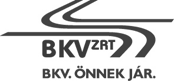 Villamos energia beszerzése (Eljárás száma: BKV Zrt. T-103/16)KÖZBESZERZÉSI DOKUMENTUMOKVÉGLEGES AJÁNLATTÉTELRE FELKÉRÉS – NYILATKOZAT MINTÁKajánlattételi szakasz2016..1. számú mellékletFELOLVASÓLAPAjánlattevő adatai:Neve:	Székhelye:	Cégjegyzékszáma: ……………………………………………………………..Adószáma: ……………………………………………………………………..Cégjegyzésre jogosult személy neve:	Jelen eljárásban kapcsolattartásra kijelölt személy/szervezetNeve, titulusa: 	telefonszáma: 	fax: 	e-mail: 	Értékelési szempontok szerinti számszerűsíthető ajánlati adatok: rész: Villamos energia kereskedelmi szerződés a BKV Zrt. autóbusz és trolibusz, villamos, metró és központi területéhez tartozó fogyasztási helyszíneireAjánlati ár: ……..Ft/kWh, amelynek Energiadíj (Po) része ….. Ft/kWh, a Jóteljesítési Prémium (PJT) része ………. Ft/kWhrész: Villamos energia kereskedelmi szerződés a BKV Zrt. HÉV Üzemigazgatóságához tartozó fogyasztási helyszíneire Ajánlati ár: ……..Ft/kWh……………………….……., 2016. év……………….. hó …... nap	…………………………………	cégszerű aláírás2. számú mellékletAJÁNLATTÉTELI NYILATKOZATAz eljárás tárgya:	Villamos energia beszerzéseAzonosító száma: 	BKV Zrt. T-103/16.Alulírott ................................., mint a(z) ...................................................... képviseletére jogosult személy nyilatkozom, hogya közbeszerzési dokumentumokban és a végleges ajánlattételre felkérésben foglalt feltételeket mindenben tudomásul vettük és elfogadjuk, a szerződés teljesítésére vállalkozunk a Felolvasólapon megadott ellenszolgáltatás ellenében.a 2016. november 21. napján megküldött szerződéses feltételeket módosítás nélkül elfogadjuk.az ajánlattétel során figyelembe vettük a munkavállalók védelmére és a munkafeltételekre, valamint az akadálymentesítésre vonatkozó, a teljesítés helyén hatályos kötelezettségeket……………………….……., 2016. év……………….. hó …... nap	…………………………………	cégszerű aláírás3. sz. mellékletnyilatkozat a közbeszerzési dokumentumok elektronikus elérésérőlAlulírott ……………………………………… (cég neve) …………………………… (címe) ezen nyilatkozat aláírásával és a BKV Zrt. Gazdasági Igazgatóság, Beszerzési Főosztály részére történő megküldésével igazolom, hogy a Villamos energia beszerzése (BKV Zrt. T-103/16) tárgyú közbeszerzési eljárásban a végleges ajánlattételre felkérés dokumentumait az Ajánlatkérő honlapjáról letöltöttük.……………….., 2016. …………..hó …………..nap ..............................................cégszerű aláírás